SOUL-AFFIRMING COUNSELING Medical RecordsPatient Authorization Disclosure for Protected Health Information	                l. Patient Name: __________________________________________DOB_______________	            Il. I hereby authorize Soul-Affirming Counseling to: (select one)  Disclose my information to: _____Obtain and use my information from: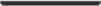 		Name: ____________________________________________________________________________________	        Address: _____________________________________City_________________ST_____________Zip________        (we only mail/secure email to physician offices and hospitals) Telephone#_________________  		Release the record to the patient indicated above in section I.Ill. Specific description of the health information to be disclosed (include dates of service, type of service, etc.)___________________________________________________________________________________This health information is disclosed for the following purpose (if Authorization requested by the patient put "At the request of the individual”IV. By providing this Authorization, I understand as follows:A. I understand that this health information may include information regarding drugs, alcohol, and testresults if needed.B. I understand that this Authorization is voluntary. C. I understand that the health information to be released may be subject to re-disclosure by the recipient of the health information and no longer protected by the federal Privacy Right.I understand that I may revoke this Authorization at any time by notifying Soul-Affirming Counseling in writing, but if I do, it will not have any effect on uses or disclosures prior to the receipt of the revocation.I understand that, upon request, I may receive a copy of this Authorization form after I sign it.I understand that this Authorization will expire on_____/______/_____ (MM/DD/YR). If left blank, expiration date will be two years from date by signature.Patient or Patient's Representative's Signature: _________________________________________________________	Relationship to Patient (if applicable): __________________________________________________________________SOUL-AFFRMING COUNSELING, LLC318 N. College St. Suite G. Auburn, AL 36830Phone: 334-539-8051Fax: 334-539-8051